Начално училище “Св. Паисий Хилендарски”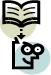  с. Зимница, общ. Мъглиж, обл. Стара Загора  04354/2319, Е-mail: nuzimni@abv.bgВЪТРЕШНИ ПРАВИЛА ЗА МРЕЖОВА И ИНФОРМАЦИОННА СИГУРНОС Т2022 Начално училище “Св. Паисий Хилендарски” с. Зимница, общ. Мъглиж, обл. Стара Загора  04354/2319, Е-mail: nuzimni@abv.bgРАЗДЕЛ І. ОБЩИ ПОЛОЖЕНИЯ1. Настоящите правила са разработени и съответствие с Наредбата за минималните изисквания за мрежова и информационна сигурност от 26.01.2019 г. и имат за цел осигуряването на контрол и управление на работата на информационните системи в НУ“Св.П.Хилендарски“, с.Зимница. В този смисъл понятието „информационна система“ се определя като съвкупност от компютърна и периферна техника, програмни продукти,данни и обслужващ персонал, като компютрите могат да бъдат свързани в локална мрежа или по друг начин, както и да обменят информация чрез съответните устройства и програми. Програмните продукти и бази данни могат да бъдат специфични или с общо предназначение.2 Потребителите на информационни системи са задължени и отговорни с действията си да гарантират ефективното и ефикасно използване на системите.Проектирането и изграждането на информационни и комуникационни системи се извършва така, че те да представляват компоненти с възможност за интеграция в единна потребителска среда и при спазване на Наредбата за минималните изисквания за мрежова и информационна сигурност (ДВ, БР. 59 от 19.07.2019 г.)РАЗДЕЛ II. КОНТРОЛ НА ДОСТЪПА И ПРАВИЛА ЗА РАБОТА С НОСИТЕЛИЗащитата и контролът на информационните и компютърните системи се извършва при спазване на следните основни принципи:-	разделяне на потребителски от администраторски функции;установяване на нива и достъп до информация;регистриране	на	достъпа.	въвеждането.	промяната	и	заличаването	на	данни	и информация;осъществяването на контрол.Всеки служител има точно определени права на достъп и използва уникален потребителски профил за вход в системата и достъп до данните, за които е оторизиран, така че да може да бъде идентифициран. Не е разрешено използването на групови профили;Контрол на управлението и защитата на достъпа до мрежови връзки и мрежови услуги се извършва чрез средствата на активна директория с конкретно потребителско име. осигурено от администратор/ оторизираното за това лице.Предоставянето на достъп става по дефиниран вътрешен ред, като се задават определени права на достъп до конкретни информационни ресурси, според заеманата длъжност и функция. Не се задава и не се осигурява достъп на неоторизирани лица.8     Лицата, които обработват личи данни, използват уникални пароли с достатъчна сложност.които не се записват или съхраняват онлайн;Всички пароли за достъп на системно ниво се променят периодично;Всички носители на лични данни се съхраняват на безопасна и сигурни среда - в съответствие със спецификациите на производителите, в заключени шкафове, с ограничен и контролиран достъп.За нарушение се считат следните действия: унищожаване на база данни или части от тях, повреждане на база данни или части от тяпроменяне на база данни или части от тях.Служителите са длъжни да избягват всякакъв риск от достъп до информация от неупълномощени лица, както и до злонамерен софтуер. Забранено е съобщаването на лична и чувствителна информация по мобилни телефон и на места, където може да стане достъпна за трети страни.lэ.      След като повече не са необходими, носителите на информация се унищожават сигурно и безопасно за намаляване на риска от изтичане на чувствителна информация към неупьлномощени лица. Физическото унищожаване на информационните носители става със счупване. Предварително се проверят, за да е сигурно, че необходимата информация е копирана и след това цялата информаіlия е изтрита от тях преди унищожаване.Събирането, подготовката на данните за интернет страницата и вписванията в нея се извършва от Стоянка Кръстева.РАЗДЕЛ III. РАБОТНО МЯСТОРаботното място се сьстои от работно помещение, работна маса и стол. компютърна и периферна техника. комуникационни средства.Всеки служител отговаря за целостта па компютърната и периферна техника, програмните продукти и данни, инсталирани на компютъра на неговото работно място съобразно дадените му права.Служителят има право да работи на служебен компютър, като достъпът до съхраняваните данни се осъществява от него е въвеждането на потребителско име и парола;Забранява се на външни лица да работят с персоналните компютри на училището, освен на упълномощени фирмени специалисти в случаите на първоначална инсталация на компютърна и периферна техника, програми, активни и пасивни компоненти на локални компютърни мрежи, комуникационни устройства и сервизна намеса на място, но задължително в присъствие на служител от училището.След края на работния ден всеки служител задължително изключва компіотъра, на който е работил;При загуба на данни или информация от служебния компютър, служителят незабавно уведомява служителят отговарящ за мрежовата и информационна сигурност, който му оказва съответна техническа помощ;Забраняват се опити за достъп до компютърна информация и бази данни, за които не са предоставени права, съобразно заеманата от служителя длъжност, както и извършването на каквито и да е действия, които улесняват трети лица занесанкциониран достъп;Инсталиране и разместване на компютърни конфигурации на части от тях. на периферна техника, на активни и пасивни компоненти на локални компютърни мрежи, на комуникационни устройства се извършва само от администратор/ или от оторизирано за това лице.Служителите имат право да обменят компютърна информация само във връзки с изпълнение на служебните си задължения и само със служителите, с които имат преки служебни взаимоотношения.Архивирана компютърна информация се предоставя само на служители, които имат право на достъп, съгласно заеманата от тях длъжност и изпълнявана задача, при спазване на принципа „необходимост да се знае.”Достъпът до компютърна информация. бази данни на софтуер се управляват от администраторът/ оторизираното за това лице и извършва следните дейности: активират се съответните ресурси - файлова система, електронна поща и извършва първоначално пълно сканиране на системата; настройва антивирусния софтуер за периодични сканирания на файловите системи на компютрите за вируси; проверява за правилно настроен софтуер за автоматично обновяване на операционната система и инсталирания софтуер;при поява на съобщение от антивирусната програма за вирус в локалната мрежа, всеки служител от съответното работно място задължително информира служителят отговаряш за мрежовата и информационна сигурност.РАЗДЕЛ V. СЪЗДАВАНЕ НА РЕЗЕРВНИ КОПИЯАдминистраторът/ оторизираното за това лице осигурява автоматизираното създаване на резервни копия на всички база данни и електронни документи.Информацията. включително тази, съдържаща лични данни, се архивира по следнияначин:архивирането на данните се извършва по начин, който позволява, при необходимост данните да бъдат инсталирани на друг сървър/' компютър и да се продължи работният процес без чувствителна загуба на данни;резервните копия се съхраняват на носител, различен от този, на който са разположени данните или електронните документи.резервните копия периодично се изпитват чрез пробно възстановяване на данни.РАЗДЕЛ VI. ЗАКЛЮЧИТЕЛНИ  РАЗПОРЕДБИ§ 1. Ръководителите и служителите в НУ“Св.П.Хилендарски“, са длъжни да познават и спазват разпоредбите и тези правила.§ 2. Контрольт по спазване на правилата се осъществява от директора на училищата.§ 3. Настоящите вътрешни правила се разглеждат и оіlеняват периодично с оглед на ефективността. При необходимост се допълват с мерки и процедури, които са целесъобразни н необходими с оглед защитата на информацията.§ 4. Тези правила са разработени согласно Наредбата за минималните изисквания за мрежова и информационна сигурност (в сила от 26.07.2019 г.) м влизат в сила след утвърждаването им от директора.Начално училище “Св. Паисий Хилендарски” с. Зимница, общ. Мъглиж, обл. Стара Загора  04354/2319, Е-mail: nuzimni@abv.bg3 А П О В Е Д……………………………………На основание ..ч. 258. ал. 1 и чл. 259, ал. 1 от ЗПУО и във връзка с шч. 3, ъч. 2 от Наредбата за минимшчните изисквания за мрежова и информационна сигурност (ДВ, БР. 59 от 19.07.2019 г.)УТВЪРЖДАВАМ:ВЪТРЕШНИ ПРАВИЛА ЗА МРЕЖОВА И  ИНФОРМАЦИОННА СИГУРНОСТДИРЕКТОР:Андриана БелчеваЗапознати:1……………………………………………..2…………………………………………….3…………………………………………….4…………………………………………….5……………………………………………..6……………………………………………..7……………………………………………..8…………………………………………….9…………………………………………….10…………………………………………..